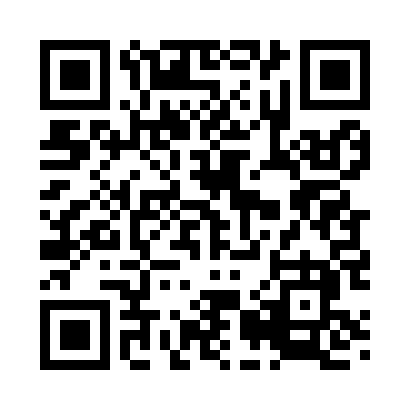 Prayer times for West Richland, Washington, USAMon 1 Jul 2024 - Wed 31 Jul 2024High Latitude Method: Angle Based RulePrayer Calculation Method: Islamic Society of North AmericaAsar Calculation Method: ShafiPrayer times provided by https://www.salahtimes.comDateDayFajrSunriseDhuhrAsrMaghribIsha1Mon3:085:101:025:138:5310:552Tue3:095:101:025:138:5310:543Wed3:105:111:025:138:5210:544Thu3:115:121:025:138:5210:535Fri3:125:121:025:138:5210:526Sat3:135:131:025:138:5110:517Sun3:145:141:035:138:5110:508Mon3:165:151:035:138:5010:499Tue3:175:161:035:138:5010:4810Wed3:195:161:035:138:4910:4711Thu3:205:171:035:138:4810:4512Fri3:225:181:035:138:4810:4413Sat3:235:191:035:128:4710:4314Sun3:255:201:035:128:4610:4115Mon3:265:211:045:128:4610:4016Tue3:285:221:045:128:4510:3917Wed3:305:231:045:128:4410:3718Thu3:315:241:045:128:4310:3519Fri3:335:251:045:118:4210:3420Sat3:355:261:045:118:4110:3221Sun3:365:271:045:118:4010:3122Mon3:385:281:045:108:3910:2923Tue3:405:291:045:108:3810:2724Wed3:425:311:045:108:3710:2525Thu3:445:321:045:098:3610:2326Fri3:455:331:045:098:3510:2227Sat3:475:341:045:088:3310:2028Sun3:495:351:045:088:3210:1829Mon3:515:361:045:088:3110:1630Tue3:535:371:045:078:3010:1431Wed3:555:391:045:078:2810:12